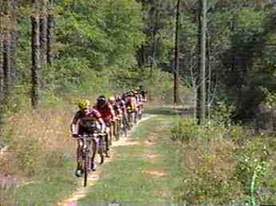 1ST ANNUALHAYES COUNTY FESTIVALGRAVEL ROAD BIKE TOUR 8 A.M. - 5 P.M.$35 PER RIDERJUNE 29, 2019Course will begin at Wellfleet, wander through canyons /pasture land around Camp Hayes, all on gravel/sand county roadsWater and restroom provided every 10 miles, snack break at Camp HayesTOUR ENDS AT FARKLEBERRY’S/MIDWAY MOTELFood, drinks, prizes, beer garden and entertainment providedENTRIES CAN BE FOUND ON FACEBOOK UNDER HAYES COUNTY VISITORS COMMITTEE OR BY CONTACTING CONNIE BROTT 308-350-5001

NO PRE-ENTRY REQUIRED
T-SHIRT NOT GUARANTEED FOR ENTRIES AFTER JUNE 15TH